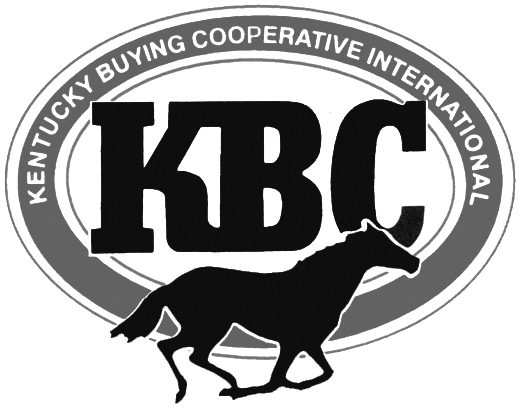 At-Will Job DescriptionLocation:  	KBC International				FLSA Status:  Non-Exempt		140 Venture Ct., Lexington, KY  40511Job Title:	Delivery Driver				              Type of Position:  Full Time, HourlyReports to:  	Warehouse Manager   				Reporting to this Position:  N/AJob SummaryThe Delivery Driver is responsible for representing the company in a professional and courteous manner as product is delivered to customers, and to be efficient and accurate in the loading and delivering of product.Essential FunctionsAccurately loads the company vehicle with the correct product and quantity ordered.Arranges customer invoices in delivery order sequence.Loads the delivery vehicle and verifies each invoice by checking the customer name, item description, item size, and quantity.Delivers product to customers in the most efficient and economical route available.Physically unloads the product at customer site.Operates the company vehicle safely and abides by all traffic laws and regulations. Assists in warehouse tasks including inventory receiving and stocking; order pulling; and general upkeep.Duties & ResponsibilitiesMakes timely delivery of product to the customer and/or other stops assigned by supervisor.Notifies supervisor of any maintenance issues with the company vehicle.Skills & AbilitiesDemonstrated ability to maneuver a van or large truck on farms and in tight spaces.Possesses good interpersonal skills to optimize customer service.Possesses a keen attention to detail.Proven ability to follow directions.Demonstrated ability to analyze maps to determine the optimal route for deliveries that minimizes time spent on making the delivery and gas consumption.Possesses a working knowledge of horse farms.Exhibits resourcefulness when performing job duties.Experience RequirementsPrefer one (1) or two (2) years of experience in driving a delivery vehicle.Able to operate a fork lift, pallet jack and other equipment used to load and unload product.Must maintain a valid driver’s license and a clean driving record.Education RequirementsHigh School Degree or GED required.Physical Requirements Essential to Perform the Duties of the JobFrequently communicates with employees and customers in person and on the telephone to provide assistance or obtain information.Frequently remains in a sitting position while driving delivery vehicle.Occasionally uses the computer with fingers and hands when searching information such as driving routes and directions.Frequently exposed to outside weather conditions and extreme temperature changes.Frequently drives a motor vehicle to visit and call upon customers, requiring good vision, and hand eye coordination.Frequently lifts objects weighing up to fifty (50) pounds when delivering products without assistance.Frequently lifts objects weighing over fifty (50) pounds with assistance when loading product.Frequently stoops, bends, or kneels to inspect products.